Содержание Программы Раздел 1 программы «Комплекс основных характеристик образования»Пояснительная запискаДополнительная общеобразовательная общеразвивающая программа «Дошколенок» (далее Программа) социально-педагогической направленности, составлена в соответствии:- с Федеральным законом от 29.12.2012г. № 273-ФЗ «Об образовании в Российской Федерации»;- Концепцией развития дополнительного образования детей, утвержденная распоряжением Правительства Российской Федерации от 4 сентября 2014 года №1726-р;- Письмо  Минобрнауки Краснодарского края от 06.04.2020 № 47-01-13-6667/80 «Об организации образовательного процесса по дополнительным общеобразовательным программам»;-Приказ МБУДО ЦТ «Радуга» от 09.04.2020 № 126 «Об организации образовательного процесса по дополнительным общеобразовательным программам с применением электронного обучения и дистанционных образовательных технологий в период режима «повышенной готовности» в МБУДО ЦТ «Радуга»;- Постановление Главного государственного санитарного врача РФ от 04.07.2014 N 41 "Об утверждении СанПиН 2.4.4.3172-14 "Санитарно-эпидемиологические требования к устройству, содержанию и организации режима работы образовательных организаций дополнительного образования детей".При разработке Программы учтены Методические рекомендации по организации образовательного процесса в организациях, реализующих дополнительные общеобразовательные программы, с применением электронного обучения и дистанционных образовательных технологий в период режима «повышенной готовности», Краснодар 2020 год.Подготовка детей к школе - задача комплексная, многогранная, охватывающая все сферы жизни ребенка. При её решении принято выделять ряд аспектов. Во-первых, продолжающееся развитие личности ребёнка и его познавательных процессов, лежащих в основе успешной учебной деятельности в будущем, и, во-вторых, необходимость обучения начальным школьным умениям и навыкам, таким, как элементы письма, чтения, счёта. Программа предназначена для детей 5-7 летнего возраста, как посещающих так и не посещающих детские дошкольные учреждения, и представляет собой комплексную программу занятий по обучению грамоте  развитию логического мышления, речевой деятельности, мелкой моторики пальцев рук, навыков общения, адаптации к школе. Данная Программа позволяет педагогу развивать личность ребенка в игровой, познавательной, художественно-эстетической и непосредственно образовательной деятельности. 	  	Для того чтобы вчерашний дошкольник мог безболезненно включиться в новые для него отношения и новый (учебный) вид деятельности необходимы условия успешного вступления в школьную жизнь. В сложившейся ситуации появилась необходимость создания Программы, которая дает возможность подготовить детей к школе. Занятия с будущими первоклассниками позволяют им в дальнейшем успешно овладеть школьной программой и продолжить обучение.Новизна Программы заключается в том, что образовательная деятельность проходит с применением дистанционного обучения. 	Актуальность в том, что данная программа хорошо адаптирована для реализации в условиях временного ограничения для учащихся занятий дистанционного обучения.Отличительные особенности программы.Заключаются в том, что к разделу программы применены дистанционные технологии, с использованием социальных сетей в образовательных целях.Программа является модифицированной составлена на основе образовательной программы дошкольного образования «Ступеньки к школе», авторы М.М. Безруких, Т.А. Филиппова.Педагогическая целесообразность в том, что использование форм, средств и методов образовательной деятельности, в условиях дистанционного обучения, в соответствии с целями и задачами образовательной программы, направлены на творческое развитие учащихся.Адресат Программы. Возраст детей, участвующих в реализации Программы 5-7 лет. 	Комплектование групп ведется на основании собеседования на выявление способностей, умений и навыков.  Формируются группы по 10-12 человек. Численный состав учебных групп, а также продолжительность групповых занятий определяется, исходя из имеющихся условий проведения образовательного процесса, согласно требованиям СанПиН. Зачисление в объединение производится по заявлению родителей.Уровень Программы – базовый. Объём Программы. Общая продолжительность Программы базового уровня составляет 360 часов.Срок реализации: 1 год. Форма обучения - дистанционная.Формы организации учебного занятия: объяснение,  практическое    занятие,   мастер-класс.Режим занятий.Программа  обучения рассчитана на 360 часов (по каждому предмету 72 часа), занятия проводятся 2 раза в неделю по 20 минут (по каждому предмету), перемена 5 минут.Каждая рабочая программа имеет свою цель, задачи, средства для реализации поставленных задач, календарный учебный график, содержание Программы, формы контроля и прогнозируемый результат. Особенности организации образовательного процесса.	Образовательный процесс осуществляется   дистанционно, с индивидуальным подходом. 	   Цель программы – формирование личности ребенка-дошкольника, его дарований и творческих способностей.  Образовательные (предметные) задачи:	формировать представление об окружающем мире;обогащать словарный запас и развивать речь;формировать жизненно  важные двигательные умения и навыки.Личностные задачи:развивать память, внимание, усидчивость;развивать мелкую моторику рук в правописании и изодеятельности;         воспитывать  трудолюбие, аккуратность;          закреплять математические понятия;         развивать потребность в грамотности.Метапредметные задачи: формировать навыки самостоятельной работы;          воспитывать  потребность к здоровому образу жизни;          формировать воспринимать и использовать разные средства выразительности того или иного вида искусства.          Программа представлена пятью самостоятельными общеобразовательными общеразвивающими программам, каждая из которой решает общую цель и задачи, предлагает свои направления развития.Программа «АБВГДейка»Цель: развитие и совершенствование речевой деятельности, как условия расширения личностного, жизненного и познавательного опыта ребёнка.Учебный план Содержание программыРаздел. Обучение звуко-слоговому анализу – 5 часовТеория – 3 часа. Звуковой анализ состава слогов и слов.Практика – 2 часа. Дифференциация понятий «звук» и «буква»; соотнесение букв и звуков.Раздел. Работа по развитию мелкой моторики руки – 8 часов.Теория -3 часа. Работа по развитию мелкой моторики руки -5 часов.                    Практика -5 часов. Штриховка, обведение  по контуру, печатание букв.Раздел. Развитие звуковой культуры речи – 6 часов.Теория -2часа.Знакомство с органами артикуляции, способами произнесения звука, его условными обозначением.Практика - 4часа. Классификация звуков: согласные и гласные звуки; твердые и мягкие, звонкие и глухие согласныеКалендарный учебный графикПрограмма «Веселый счет»Пояснительная записка          В основу Программы положены идеи личностного развития ребёнка, его творческих и познавательных способностей, которые являются базой для формирования математического мышления.         Цель: развитие математических представлений.Учебный планСодержание учебного плана          1. Количество и счет –5 часов.       Теория-2 часа. Числа и цифры, соотнесение количества предметов и цифр.                     Практика-3 часа. Числа и цифры. Порядковый счет. Числа и цифры 1-6. Порядковый счет, сравнение смежных чисел. Число 6. Цифры от 1 до 6, сложение числа 6 из двух меньших. Работа в тетрадях в клетку. Упражнение на увеличение и уменьшение чисел. Решение  задачи. Работа со счетными палочками.2.Геометрические фигуры – 8 часов.Теория -3 часа. Числа и цифры.Практика -5 часов. Количество и счет, порядковый счет, цифры от 1-83.Величина. Ориентировка во времени – 6 часов.Теория -2 часа. Работа в тетрадях, геометрические фигуры, порядковый счет от 1 до 10. Решение логической задачи.Календарный учебный графикПрограмма «Познавательное развитие»	         Цель:- развитие познавательно-речевой активности, любознательности, стремления к самостоятельному познанию и размышлению.Учебный планСодержание учебного плана	1. Что нас окружает? – 6 часов.	Теория – 6 часов. Мы-изобретатели. Работа с картоном. Музыка и живопись украшают нашу жизнь.	 Мой родной край. Памятные места родной станицы.      Люди, прославившие нашу станицу.  	2. Общение и культура поведения –7 часов.	Теория –2 часа. Давайте говорить друг другу комплименты. Волшебные слова.         Практика –5 часов.  Наше настроение. Как понять друг друга. Учимся играть и работать дружно. 	3.Береги себя сам – 6 часов.	Теория – 2 часа. Осторожно грипп! Будь осторожен с огнем. Безопасность на дороге. Опасные предметы дома. Практика - 5 часов. Безопасность на природе. Встреча с незнакомцем. Осторожно, улица! Умеешь ли ты обращаться с животными. Календарный учебный графикПрограмма «Спортик»	Цель: всестороннее физическое  развитие детей, укрепление их здоровья, формирование у них потребности в регулярных занятиях физической культурой и спортом.  Учебный планСодержание учебного плана          2. Ходьба — 5 часов.Теория-1 час. Дать понятие, что ходьба - основной способ передвижения человека. Практика-4 часа.   - Ходьба с высоким подниманием колена, широким шагом, в полу приседе и полном приседе способствует развитию всех основных групп мышц.  - Ходьба на носках, пятках, краях стоп укрепляет мышцы, связки стопы и предупреждает развитие плоскостопия.  - Ходьба в различных построениях (в колонну по одному, по два, четыре) и в различных направлениях (змейкой, по кругу) развивает у детей глазомер.Обучение ходьбе осуществляется в определённой последовательности. Начинается оно с обычной ходьбы. Ходьба с перешагиванием через предметы.             3. Метание- 8 часов.Теория-1час. Дать понятие, что метание относится к скоростно-силовым упражнениям. Способствует укреплению всех основных групп мышц, а также воспитывает силу, быстроту, ловкость, глазомер, гибкость, равновесие. Практика-7 часов. Действия с предметами (мешочками с песком), мячами развивают кожно-мышечные ощущения. Предметы могут быть различные, но в данном случае ограничимся наиболее естественным – мячом. Метание требует развитых мышц плечевого пояса и определенной крепости связок и суставов		3. Ползанье и лазанье- 5 часов.Теория-1час. Дать понятие, что ползанье и лазанье это достаточно разнообразные действия.Практика-4 часа.  Показать, что в перемещениях участвуют не только ноги, но и руки. Эти упражнения способствуют развитию опорно-двигательного аппарата, укреплению основных групп мышц (особенно косых мышц, мышц живота, стопы и кисти). Кроме того, они оказывают положительное влияние на сердечнососудистую, дыхательную системы, на воспитание гибкости, координации движений, глазомера, а также смелости и других качеств.Календарный учебный графикПрограмма «Изодеятельность»Цель: развитие творческих способностей детей в изодеятельности.Учебный планСодержание учебного плана         Раздел 1.  Натюрморт- 3 часаТеория 1 час. Дать представления, какие предметы изображаются в натюрморте. Натюрморт можно изобразить в форме рисунка, аппликации, лепки.Практика. – 2 часа. Изобразить натюрморт в рисовании «Фруктовая сказка», «Яблоки», «Дары осени», «Фруктовая сказка», аппликации «Кухонные принадлежности», лепке «Яблоки».        Раздел 2. Портрет – 2 часа.Теория -1час. Дать представление о жанре портрета. Учить детей рисовать портрет, лепить из пластилина.Практика – 1 час. Рисование - Портрет мамы.  Лепка «Кот»Раздел. Скульптура-8 часов.Теория – 1 час. Развитие эстетического восприятия, воспитание интереса к скульптурам малых форм, к работе скульптора.Практика – 7часов Лепка рельеф - декоративная тарелка, использование подручных средств для отделки изделия; научить комбинировать материал. Лепим сказочных героев.          Стиль, мода, красота – 6 часов.Теория – 1час. Развитие у детей эстетического восприятия о быте, показать какая мода была в разные времена.Практика – 5часов. Украшения из глины, пуговиц и т.д. Одежда, которую мы носим. Как обустроить свой дом, свою комнату. Аппликация - сделать ковер из лоскутков.Календарный учебный графикПланируемые результатыУ учащихся:сформировано представление об окружающем мире;обогащен словарный запас и развивать речь;сформированы жизненно  важные двигательные умения и навыки.развита память, внимание, усидчивость;развита мелкая моторика рук в правописании и изодеятельности;         воспитано  трудолюбие, аккуратность;          закреплены математические понятия посредством;         развита потребность в грамотности;сформированы навыки самостоятельной работы;          воспитана  потребность к здоровому образу жизни;          умеет вырезать из цветной бумаги фигуры, пользуются клеем, рисуют акварельными красками.            Программа представлена пятью самостоятельными общеобразовательными общеразвивающими программам, каждая из которой решает общую цель и задачи, предлагает свои направления развитияУсловия реализации программы        Для успешной реализации Программы необходимо следующее оборудование и инвентарь:-стол для педагога – 1 шт.;-стул для педагога – 1 шт.;- ноутбук с выходом в Интернет;- принтер – 1 шт.;- тетради;-детские книги, сказки, стихи;-серия сюжетных картин;- краски, цветные карандаши, альбом, картон, цветная бумага;- мячи, обручи, скакалки, кегли.	Педагог, реализующий программу, имеет средне-специальное или высшее педагогическое образование. Форма аттестации     Аттестация для данного возрастного диапазона не предусмотрена.Оценочные материалы	Диагностические материалы для фиксации результатов освоения программы.Способы проверки результатов освоения Программы – тесты. «Диагностика  речевого  и  познавательного  развития  дошкольника, учебных  навыков».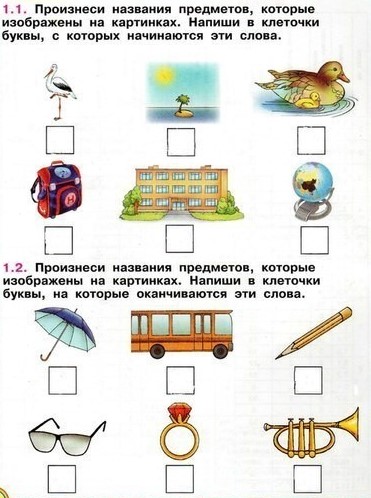 «Соотношение предметов и цифр». 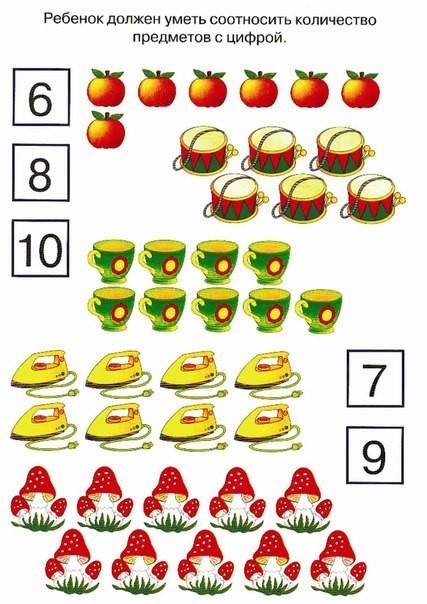 «Лишний предмет». 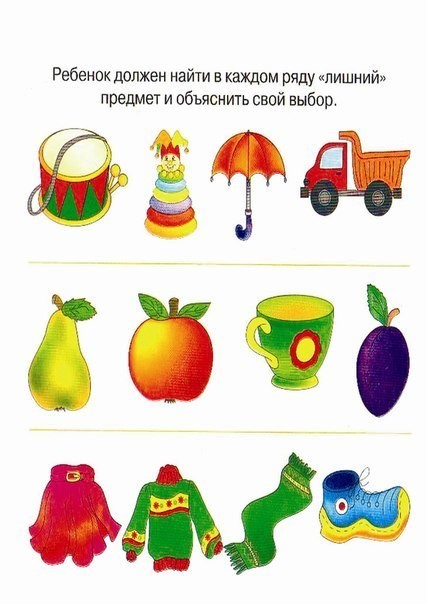 Методические материалы	Для успешной реализации Программы подготовки детей к школе используются различные методы обучения:	- словесный,	- наглядный практический,	- объяснительно - иллюстративный,	- методы воспитания: убеждение, поощрение, упражнение, стимулирование, мотивация. 	и педагогические технологии: 	технология индивидуализации обучения, технология дистанционного обучения,   технология проблемного обучения,  технология игровой деятельности, коммуникативная технология обучения, технология развития критического мышления через чтение и письмо, технология решения изобретательских задач, здоровьесберегающая технология.	Ориентация на самостоятельную деятельность ребёнка органично сочетается с групповыми методами работы.	Формы организации учебного занятия: объяснение,   конкурс,    занятие,  практическое занятие,  мастер-класс.	Методические и дидактические материалы: репродукции картин; иллюстрации к сказкам; геометрические фигуры;  сюжетные картинки по развитию речи; детские книги и журналы;  тематические презентации;  фоторепродукции животных, растений и родной природы.                                Алгоритм учебного занятия:1этап – организационный ( 1мин).II этап -   подготовительный (2 мин.)   (подготовка   к   восприятию   нового содержания).III этап  -  основной (15мин.).В   качестве  основного   этапа   могут  выступать следующие:-Усвоение новых знаний и способов действии.   -Первичная   проверка   понимания     - Закрепление    знаний    и    способов    действуй     - Обобщение и систематизация знаний. IV этап –итоговый (2 минуты.).Список литературы для детейВолина В. «Веселая арифметика» Москва – 2016г.Иванова О. «Веселый счет».  Ростов-на-Дону – 2015г.Комплексная программа экспресс-подготовки детей к школе – 2019г.Кобитина И.И. «Детям о технике». 2016г.Козлова С.А. «Мой мир». М.,2015г.Крылов И.А. «Басни». Санкт-Петербург – 2014г.Никитина Н. «Правила маленького пешехода». Ростов - на-Дону -2016г.Сапгир Г. «Азбука». Москва – 2015г.Степанов В. «Про зверят».  Реутов- 2014г.Татаринов В. «Азбука - самая веселая на свете». Москва – 2016г.Чуковский К. «Айболит – сказки» Смоленск – 2015г.Список литературы для педагога          1.          Волина В. «Математика». Екатеринбург, 2015г. Весёлые задачки. М.,2015.Волчкова В.Н., Степанова Н.В.  «Конспекты занятий. Познавательное развитие». ТЦ «Учитель» г. Воронеж – 2014г.Волчкова В.Н., Степанова Н.В. « Конспекты занятий. ИЗО». ТЦ «Учитель» г. Воронеж – 2014г.Волчкова В.Н., Степанова Н.В. « Конспекты занятий. Обучение грамоте». ТЦ «Учитель» г. Воронеж – 2014г.Геронимус. Т.М. «150 уроков труда в 1-4 классах». Г. Москва – 2014г.Гриценко З.А. «Пришли мне чтения доброго». Москва - 2014г.Ерофеева Т.И. Павлова Л.Н. «Математика для дошкольников» М.,2014г.Колесникова Е.В. «Математика для детей 5-6 лет» М.,2013г.Комплексная программа экспресс-подготовки детей к школе – 2019г.Пензулаева  Л. И. «Физкультурные занятия в детском саду»2014г.Сухих И.Г. «800 загадок и 100 кроссвордов». Москва – 2014г.Ссылки на интернет - ресурсы:http://deti-online.com/Развитие, обучение и развлечение: сказки и аудиосказки, раскраски и уроки рисования. http://www.poznayka.ru/ Развивающие игры, раскраски, аппликации и многое другое для того, чтобы обучаться, играючи.http://doshkolnik.ru/  Все считалки и загадки.ttp://www.kindereducation.com - Воспитание, развитие, обучение и развлечение детей дошкольного возраста.http://www.kindereducation.com «Дошколенок». Журналhttp://www.tigrulki.ru/ Всестороннее развитие детей с помощью игр и игрушек.http://vscolu.ru/ Подготовка к школе.№ п/пНаименование Стр.1.Раздел 1 программы «Комплекс основных характеристик образования»31.1.Пояснительная записка31.2.Цель и задачи51.3.Содержание программы51.4. Программа  «АБВГДейка»51.5.Программа  «Веселый счет»71.6. Программа  «Познавательное развитие»101.7. Программа «Спортик»121.8. Программа  «ИЗОдеятельность»14Раздел 2 программы «Комплекс организационно- педагогических условий»2.1.Календарный учебный график   к программе «АБВГДейка»6Календарный учебный график    к программе «Веселый счет»82.2.Календарный учебный график    к программе «Познавательное развитие»102.3.Календарный учебный график    к программе «Спортик»132.2.Календарный учебный график    к программе «ИЗОдеятельность»152.3.Условия реализации программы172.4.Формы аттестации172.5.Оценочные материалы182.6.Методические материалы212.7.Список литературы22№ТемыКол-во часовВ том числеВ том числе№ТемыКол-во часовтеорияПрактика1.Раздел. Обучение звуко-слоговому анализу.5322.Раздел. Работа по развитию мелкой моторики руки.8353.Раздел. Развитие звуковой культуры речи.624Итого:19811№п/пДата занятия по плануДата занятия по фактуТема занятияКол-во часовФорма занятияФормаконтроляОбучение звуко-слоговому анализу 5 часовОбучение звуко-слоговому анализу 5 часовОбучение звуко-слоговому анализу 5 часовОбучение звуко-слоговому анализу 5 часовОбучение звуко-слоговому анализу 5 часовОбучение звуко-слоговому анализу 5 часовОбучение звуко-слоговому анализу 5 часовБуква Д д1занятиенаблюдениеБуква Т т1занятиенаблюдениеБуква Г г1занятиенаблюдениеБуква К к1занятиенаблюдениеБуква З здомашние»1занятиенаблюдениеРабота по развитию мелкой моторики руки -8 часов.Работа по развитию мелкой моторики руки -8 часов.Работа по развитию мелкой моторики руки -8 часов.Работа по развитию мелкой моторики руки -8 часов.Работа по развитию мелкой моторики руки -8 часов.Работа по развитию мелкой моторики руки -8 часов.Работа по развитию мелкой моторики руки -8 часов.Буква Сс1занятиенаблюдениеБуква Ж ж1занятиенаблюдениеБуква Ч ч1занятиенаблюдениеБуква Щ щ1занятиенаблюдениеБуква Ц ц1занятиенаблюдениеБуква Х х1занятиенаблюдениеБуква ь знак1занятиенаблюдениеБукваЪ знак1занятиенаблюдениеРазвитие звуковой культуры речи -6 часов.Развитие звуковой культуры речи -6 часов.Развитие звуковой культуры речи -6 часов.Развитие звуковой культуры речи -6 часов.Развитие звуковой культуры речи -6 часов.Развитие звуковой культуры речи -6 часов.Развитие звуковой культуры речи -6 часов.Буква Й й1занятиенаблюдениеАлфавит1занятиенаблюдениеИгры,викторины1занятиенаблюдениеИгры,викторины1наблюдениеАлфавит1ЗанятиенаблюдениеИгры,викторины ,ко1Занятиенаблюдение№ТемыКол-во часовВ том числеВ том числе№ТемыКол-во часовтеорияпрактика1.Раздел. Количество и счет.5232.Раздел. Геометрические фигуры.8353Раздел. Величина. Ориентировка во времени.623Итого:Итого:19711№Дата занятий по плануДата занятий по плануДата занятий по фактуНаименование темы занятияКол-вочасовФорма занятийФорма контроляКоличество и счёт -16 часовКоличество и счёт -16 часовКоличество и счёт -16 часовКоличество и счёт -16 часовКоличество и счёт -16 часовКоличество и счёт -16 часовКоличество и счёт -16 часовКоличество и счёт -16 часов1Количество и счет: число и цифра 6; геометрические фигуры.1 объяснениеОпрос, наблюдение2Количество и счет: числа и цифры 4, 5, 6;Геометрические фигуры: квадрат, треугольник.1 объяснениеОпрос, наблюдение3Количество и счет: числа и цифры 4, 5, 6; Соотношение количество предметов с цифрой.1 объяснениеОпрос, наблюдение4Количество и счет: числа и цифры 1, 2, 3, 4, 5, 0,Геометрические фигуры: дорисовывание геометрических фигур.1 объяснениеОпрос, наблюдение5Количество и счет: числа и цифры 0, 4, 5, 6; геометрические фигуры. 1 объяснениеОпрос, наблюдение6Количество и счет: число и цифра 7.Знаки =,+,порядковый счет,деление квадрата на 2,4 части.1 обьяснениеОпрос,наблюдениеГеометрические фигуры- 8 часов.Геометрические фигуры- 8 часов.Геометрические фигуры- 8 часов.Геометрические фигуры- 8 часов.Геометрические фигуры- 8 часов.Геометрические фигуры- 8 часов.Геометрические фигуры- 8 часов.Геометрические фигуры- 8 часов.7Количество исчет:числа и цифры 1,2,3,4,5,6,7,ориентировка во времени.1 обьяснениеОпрос, наблюдение8Количество и счет: числа и цифры 1-8, знаки +,= ознакомление с названием месяца- май.1 обьяснениеОпрос.наблюдение9Количество и счет: порядковый счет,деление предмета на 4 части.1обьяснениеОпрос,наблюдение10Количество и счет: геометрические фигуры: овал.Ориентировка в пронстранстве.1обьяснениеОпрос,наблюдение11Количество и счет: знаки болше, меньше.порядковый счет.1 обьяснениеОпрос,наблюдение12Количество исчет:числа и цифры 1-9.Величина:высокий,низ-кий.Ориентировка во времени:дни недели.1обьяснениеОпрос,наблюдение13Количество исчет: порядковый счет.Величина: часть и целое.1обьяснениеОпрос,наблюдение14Количество и счет: число 10.Геометрические фигуры: выкладывание из счетных палочек трапеции, лодки.1обьяснениеОпрос.наблюдениеВеличина,ориентировка во времени – 6 часов.Величина,ориентировка во времени – 6 часов.Величина,ориентировка во времени – 6 часов.Величина,ориентировка во времени – 6 часов.Величина,ориентировка во времени – 6 часов.Величина,ориентировка во времени – 6 часов.Величина,ориентировка во времени – 6 часов.Величина,ориентировка во времени – 6 часов.1515Количество и счет: цифры от 1до 10.Логическая задача:дорисовка недостающей фигуры.1обьяснениеОпрос,наблюдение1616Количество и счет:цифры от 1 до 10,сложение числа10 из двух меньших.1обьяснениеОпрос.наблюдение1717Знаки больше ,меньше.Геометрические фигуры.1ОбьяснениеОпрос. Наблюдение1818Порядковый счет.Решение математической загадки.1обьяснениеОпрос.наблюдение1919Величина:большой,поменьше ,маленький.1обьяснениеОпрос. Наблюдение2020Решение логической задачи.1объяснениеОпрос наблюдение№ТемыКол-во часовВ том числеВ том числе№ТемыКол-во часовтеорияПрактика1.Раздел 1. Что нас окружает?662.Раздел 2. Общая культура поведения.7253.Раздел 3. Береги себя сам.625ИТОГО:ИТОГО:191010№п/пДата занятия по плануДата занятия по фактуНаименование темы занятияКол-вочасовФорма занятияФорма контроля«Что нас окружает» 6 часов«Что нас окружает» 6 часов«Что нас окружает» 6 часов«Что нас окружает» 6 часов«Что нас окружает» 6 часов«Что нас окружает» 6 часов«Что нас окружает» 6 часов1Мы изобретатели.1объяснениеОпрос, наблюдение2Музыка и живопись украшают нашу жизнь.1объяснениеОпрос, наблюдение3Моя родная станица.1объяснениеОпрос, наблюдение4Архитектура станицы.1объяснениеОпрос, наблюдение5Памятные места родной станицы.1объяснениеОпрос, наблюдение6Люди, прославившие станицу.1объяснениеОпрос, наблюдениеОбщая культура поведения -7 часов.Общая культура поведения -7 часов.Общая культура поведения -7 часов.Общая культура поведения -7 часов.Общая культура поведения -7 часов.Общая культура поведения -7 часов.Общая культура поведения -7 часов.7Давайте говорить друг другу комплименты.1обьяснениеОпрос. наблюдение8Волшебные слова.1обьяснениеОпрос. наблюдение9Учимся играть и работать дружно.1обьяснениеОпрос. наблюдение10Наша земля.1обьяснениеОпрос. наблюдение11Невидимка воздух и волшебница вода.1обьяснениеОпрос. наблюдение12Что мы знаем об электричестве.1обьяснениеОпрос. наблюдение13Что такое время?1обьяснениеОпрос. наблюдениеБереги себя сам - 6 часов.Береги себя сам - 6 часов.Береги себя сам - 6 часов.Береги себя сам - 6 часов.Береги себя сам - 6 часов.Береги себя сам - 6 часов.Береги себя сам - 6 часов.14Будь осторожен с огнем.1обьяснениеОпрос. наблюдение15Безопасность на дороге.1обьяснениеОпрос. наблюдение16Умеешь ли ты оброщаться с животными.1обьяснениеОпрос. наблюдение17Вот какие мы помошники.1обьяснениеОпрос. наблюдение18Осторожно улица.1обьяснениеОпрос. наблюдение19Встреча с незнакомцем.1обьяснениеОпрос.наблюдение№Темы занятийКоличество часовКоличество часовКоличество часов№Темы занятийВсегоТеорияПрактика1.Раздел. Ходьба, прыжки, бег5142Раздел. Упражнения в метании предметов.8173Раздел. Ползанье, лазанье.514ИтогоИтого18315№ п\пДата занятия по плануДата занятия по фактуНаименование темы занятияКол-во часовФорма занятияФорма контроляХодьба, прыжки, бег-5 часовХодьба, прыжки, бег-5 часовХодьба, прыжки, бег-5 часовХодьба, прыжки, бег-5 часовХодьба, прыжки, бег-5 часовХодьба, прыжки, бег-5 часовХодьба, прыжки, бег-5 часов1.Ходьба в обход предметов.1 объяснениенаблюдение2.Ходьба с перешагиванием через предметы.1 объяснениенаблюдение3.Прыжки на двух ногах между предметами.1 объяснениенаблюдение4.Бег на носках, прыжки1 объяснениенаблюдение5.Броски мяча о пол1объяснениенаблюдениеУпражнения в метании предметов -8 часов.Упражнения в метании предметов -8 часов.Упражнения в метании предметов -8 часов.Упражнения в метании предметов -8 часов.Упражнения в метании предметов -8 часов.Упражнения в метании предметов -8 часов.Упражнения в метании предметов -8 часов.6«Передай мяч» разными способами.1обьяснениенаблюдение7Равновесие «Побеги цепочкой»1обьяснениенаблюдение8Метание-«Попади в обруч»1обьяснениенаблюдение9Прыжки- через предметы.1обьяснениенаблюдение10Равновесие «Сумей сбить кегли»1обьяснениенаблюдение11Бег в сочетании с другими видами движения1обьяснениенаблюдение12Строевые упражнения.1обьяснениенаблюдение13Игровые упражнения на улице.1обьяснениенаблюдениеПолзанье, лазанье -5 часов.Ползанье, лазанье -5 часов.Ползанье, лазанье -5 часов.Ползанье, лазанье -5 часов.Ползанье, лазанье -5 часов.Ползанье, лазанье -5 часов.Ползанье, лазанье -5 часов.14Ходьба с изменением направления движения.1обьяснениенаблюдение15Метание мяча на дальность.1обьяснениенаблюдение16Строевые упражнения.1обьяснениенаблюдение17Игровые упражнения на улице.1обьяснениенаблюдение18Перепрыгивание через шнур.1обьяснениенаблюдение№Темы занятийКол-во часовКол-во часовКол-во часов№Темы занятийВсегоТеорияПрактика1.Раздел 1.Натюрморт3122.Раздел 2. Портрет2113Раздел 3. Скульптура.8174Раздел.4. Стиль. Мода.красота.615ИТОГО:ИТОГО:19415№п\пДата занятия по плануДата занятия по фактуНаименование темы занятияКол-во часовФорма занятияФорма занятияФорма контроляНатюрморт 3 часаНатюрморт 3 часаНатюрморт 3 часаНатюрморт 3 часаНатюрморт 3 часаНатюрморт 3 часаНатюрморт 3 часаНатюрморт 3 часаРисование «Знакомимся с натюрмортом»11объяснениенаблюдениеРисование «Фруктовая сказка»11объяснениенаблюдениеАппликация «Кухонные принадлежности11объяснениенаблюдениеПортрет-2 часаПортрет-2 часаПортрет-2 часаПортрет-2 часаПортрет-2 часаПортрет-2 часаПортрет-2 часаПортрет-2 часаРисование «Мамочка милая, мама моя»11объяснениенаблюдениеЛепка «Кот»11обьяснениенаблюдениеСкульптура -8 часов.Скульптура -8 часов.Скульптура -8 часов.Скульптура -8 часов.Скульптура -8 часов.Скульптура -8 часов.Скульптура -8 часов.Скульптура -8 часов.Лепка  «Мишка косолапый по лесу идет»11обьяснениенаблюдениеРисование  «Наши добрые сказки»11обьяснениенаблюдениеРисование  « Сказочный бал»11обьяснениенаблюдениеРисование  «Дети на прогулке»11обьяснениенаблюдениеЛепка « Собачка»11обьяснениенаблюдениеРисование  «Наша клумба»11обьяснениенаблюдениеРисование  «Что мы видим из окна»11обьяснениенаблюдениеАппликация  «Пано тарелка»11обьяснениенаблюдениеСтиль, мода, красота -6 часов.Стиль, мода, красота -6 часов.Стиль, мода, красота -6 часов.Стиль, мода, красота -6 часов.Стиль, мода, красота -6 часов.Стиль, мода, красота -6 часов.Стиль, мода, красота -6 часов.Стиль, мода, красота -6 часов.Лепка  « Мы лепим вазу для цветов»11обьяснениенаблюдениеРисование  «Мой дом»11обьяснениенаблюдениеРисование  «Ателье мод»11обьяснениенаблюдениеЛепка:  «Сервис»11обьяснениенаблюдениеРисование:  «Наша клумба»11обьяснениенаблюдениеРисование:  «Какое прекрасное лето»11обьяснениенаблюдение